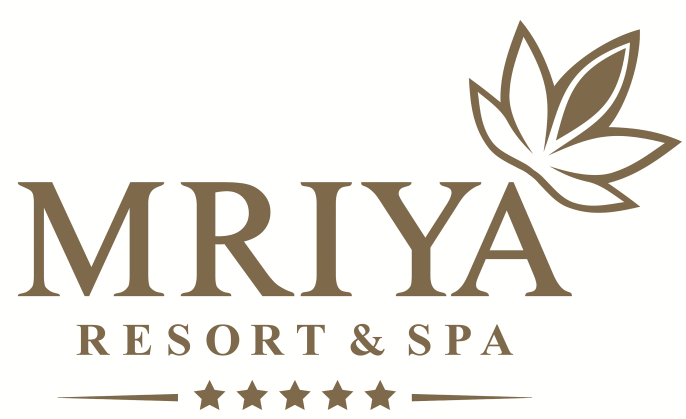 ДОКУМЕНТАЦИЯ О ПРОВЕДЕНИИ ЗАПРОСА КОММЕРЧЕСКИХ ПРЕДЛОЖЕНИЙ ДЛЯ ФОРМИРОВАНИЯ НМЦД2023 годИнформационная картаСведения об организаторе: - Наумов Олег, 8(978) 806 01 69, электронная почта: Oleg.Naumov@mriyaresort.comНаименование предмета договора (лота): Разработка мастер-плана и логистики территории санаторно-курортного комплекса «Мрия». Функциональное задание и Техническое задание в лоте закупки.Условия участия в запросе коммерческих предложений для формирования НМЦД: Регистрация на площадке, а также участие в закупочных процедурах для всех участников - БЕСПЛАТНО! Перечисление депозита для участия в запросе коммерческих предложений для формирования НМЦД – НЕ ТРЕБУЕТСЯ!